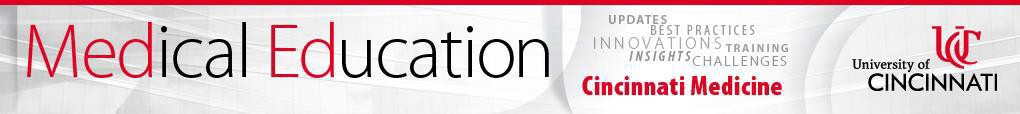 Learning Communities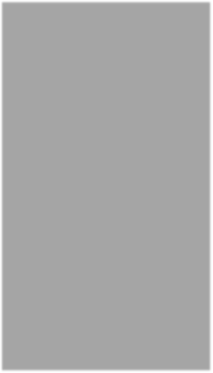 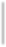 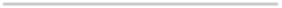 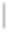 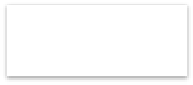 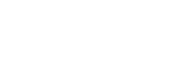 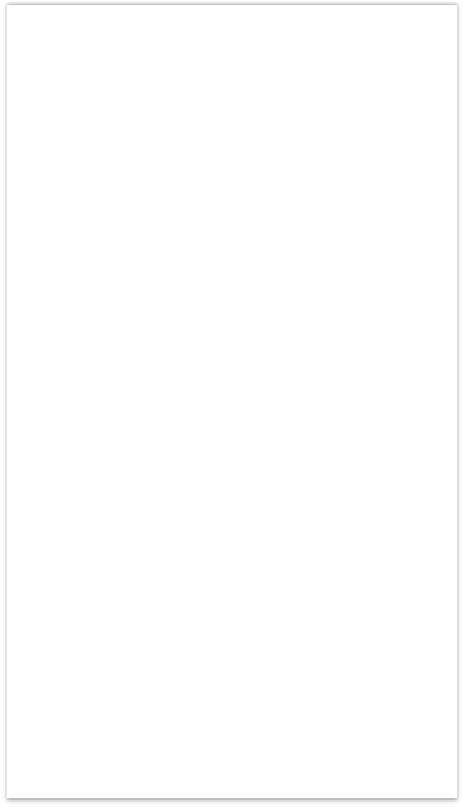 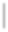 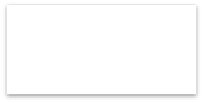 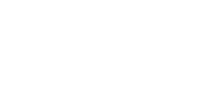 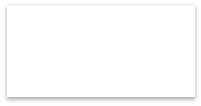 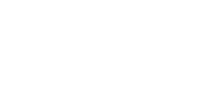 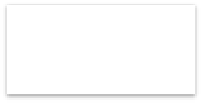 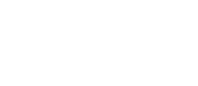 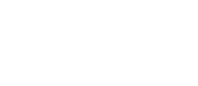 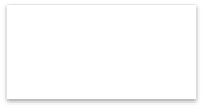 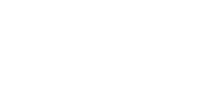 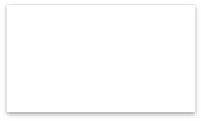 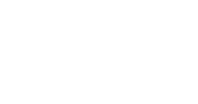 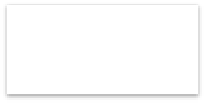 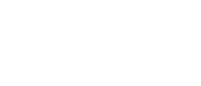 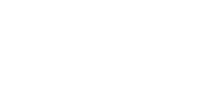 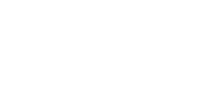 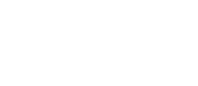 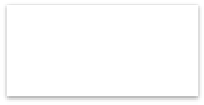 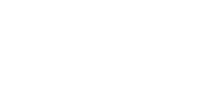 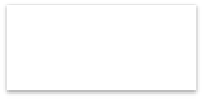 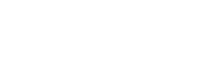 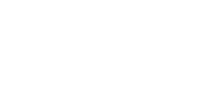 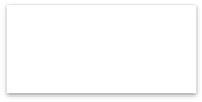 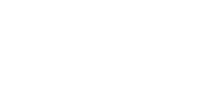 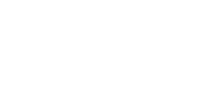 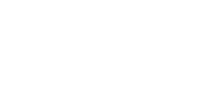 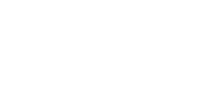 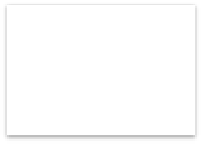 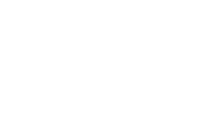 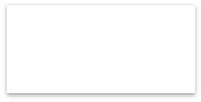 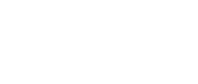 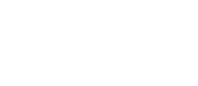 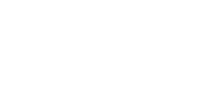 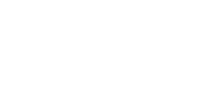 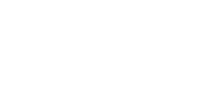 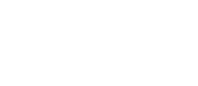 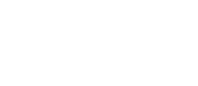 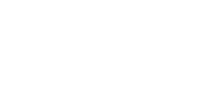 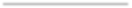 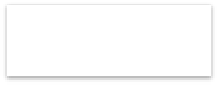 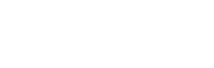 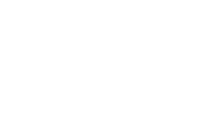 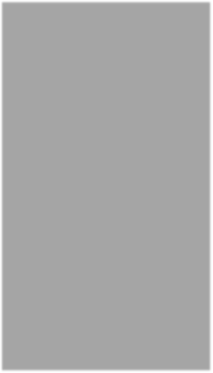 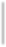 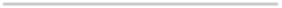 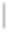 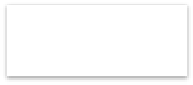 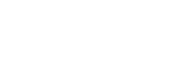 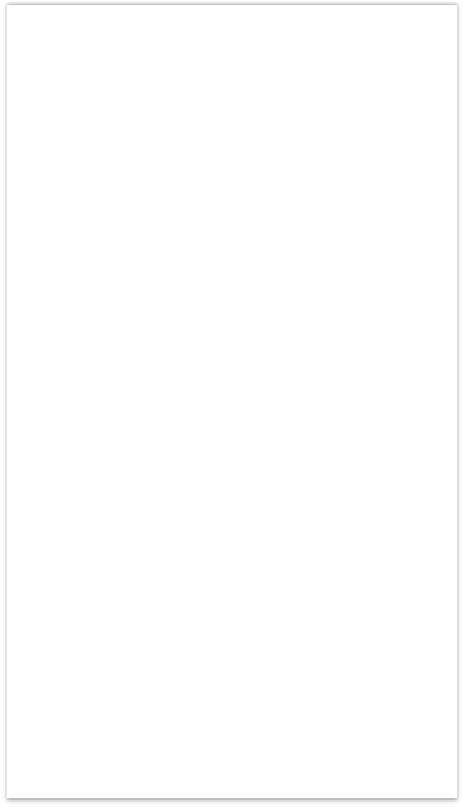 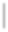 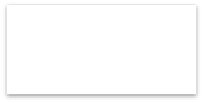 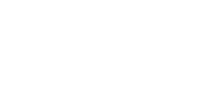 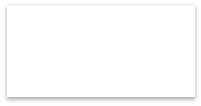 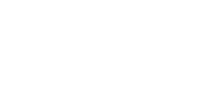 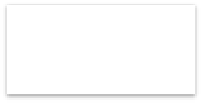 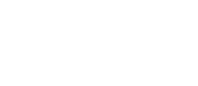 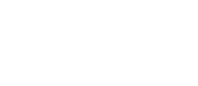 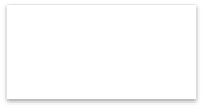 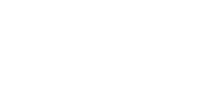 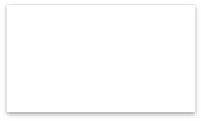 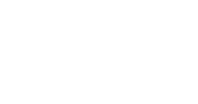 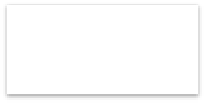 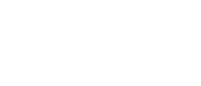 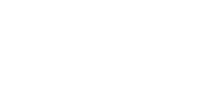 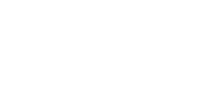 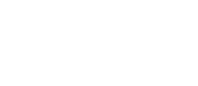 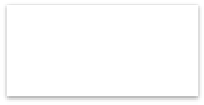 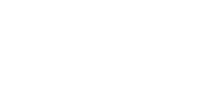 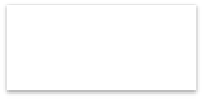 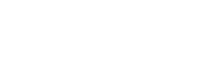 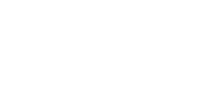 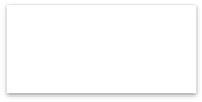 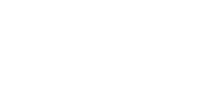 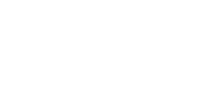 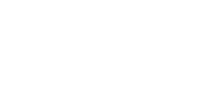 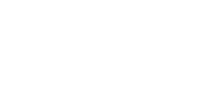 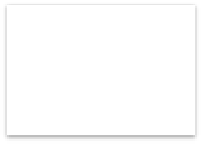 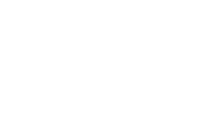 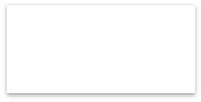 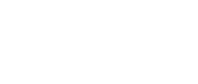 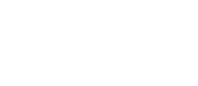 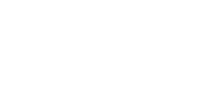 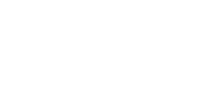 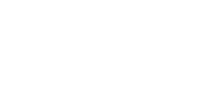 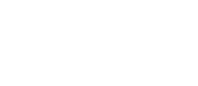 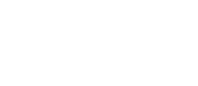 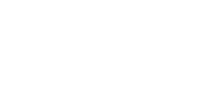 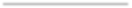 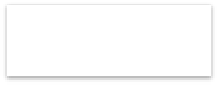 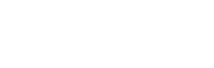 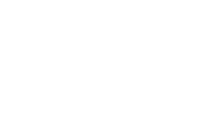 S. Baxter, MD Course DirectorD. Paulik, MA Course CoordinatorM1 Learning Community FacilitatorsM2 Learning Community Facilitators